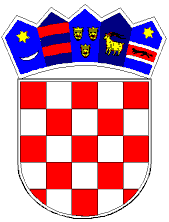          REPUBLIKA HRVATSKAKRAPINSKO-ZAGORSKA ŽUPANIJA         GRAD PREGRADA         GRADSKO VIJEĆE Klasa: 021-05/18-01/01Urbroj: 2214/01-01-18-16Pregrada, 16. svibnja 2018.	Na temelju članka 9. stavka 2. i 10. stavka 2. Zakona o savjetima mladih („Narodne novine“, broj 41/14.) i članka 5. Odluke o osnivanju gradskog Savjeta mladih Grada Pregrade („Službeni glasnik Krapinsko-zagorske županije“, broj 22/14), članka 32. Statuta Grada Pregrade (“Službeni glasnik Krapinsko-zagorske županije”, br. 06/13, 17/13, 7/18, 16/18- pročišćeni tekst), Gradsko vijeće Grada Pregrade na sjednici održanoj 16. svibnja 2018. donosiRJEŠENJE O IZBORU ČLANOVA/ČLANICA GRADSKOG SAVJETA MLADIH I NJIHOVIH ZAMJENIKA/ZAMJENICAI.U gradski Savjet mladih Grada Pregrade biraju se: II.Mandat izabranim članovima Savjeta mladih i njihovim zamjenicima iz točke I. ovog Rješenja traje tri godine, računajući od dana konstituiranja Savjeta mladih. Mandat zamjenika člana Savjeta mladih vezan je uz mandat člana Savjeta mladih te prestaje prestankom mandata člana Savjeta mladih.III.Ovo Rješenje objavit će se na mrežnim stranicama Grada Pregrade i u Službenom glasniku KZŽ.PREDSJEDNICA GRADSKOG VIJEĆA                                                                                              Tajana BrozDostaviti:Članicama/članovima i zamjenicama/zamjenicima iz točke I. ovog Rješenja,Službeni glasnik KZŽ, za objavu Za objavu na mrežnim stranicama Grada Pregrade,Pismohrana.Red.br.Za člana/icu :Za zamjenika/icu člana/ice:1.Ema JavornikXhevdet Pnishi2.Zvonimir GretićVeronika Gajšak3.Lucija CigrovskiLuka Burić4.Vlatko GretićDomagoj Hohnjec5.Denis FlegarIvan Drenški6.Tea HohnjecJurica Bednjanec7.Stella PondeljakAnja Vrbanc